Mateřská škola Pardubice – Dubina, Erno Košťála 991 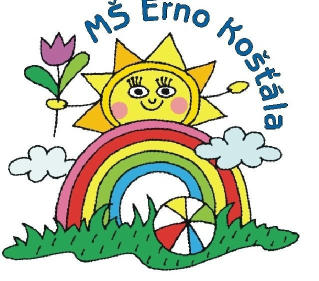      	  MINIMÁLNÍ  PREVENTIVNÍ  PROGRAM     Primární prevence rizikového chování dětí v MŠZpracováno dle metodických pokynů MŠMTProjednáno na pedagogické radě dne:    16.1.2019Platnost od  : 	17.1.2019Obsah:ÚVODAnalýza výchozího stavuCíle minimálního preventivního programuDlouhodobé cíleKrátkodobé cíleZásady efektivní primární prevenceVymezení obsahu a formy prevence v rámci kompetencí podpory zdraví a zdravého životního styluOrganizace prevenceŘeditelka školyUčitelkySpolupráce rodiny a školyPrevence v rodiněPrevence v mateřské školeRejstřík institucí a poskytovatelů primární prevenci rizikového chování dětí a mládežeZÁVĚRPřílohy-	Evaluace minimálního preventivního programuMetodické doporučení MŠMT k primární prevenci rizikového chování u dětí, žáků a studentů ve školách a školských zařízeníchnáměty pro realizaci primární prevence rizikového chování u dětí „Nejúčinnější a nejlevnější prevencí je zdravá výchova dětí v rodině a ve škole“„Dobrá výchova dětí je i programem prevence jednotlivých zdraví poškozujících a život znehodnocujících závislostí a jevů“ÚVODVčasné a citlivé vzdělávání dítěte předškolního věku a jeho zdárný vstup do širšího společenství, má pro dítě a jeho rozvoj klíčový význam. Toto je období, které je optimální pro položení základů k osvojení zdravého životního stylu, pozitivních postojů a dovedností a tedy i k prevenci sociálně patologických jevů. Preventivní program pro mateřské školy je součástí školního vzdělávacího programu, který vychází z Rámcového programu pro předškolní vzdělávání. Co je to primární prevence rizikového chování?  Základním principem je výchova k předcházení a minimalizaci rizikových projevů chování, ke zdravému životnímu stylu, k rozvoji pozitivního sociálního chování a rozvoj psychosociálních dovedností a zvládání zátěžových situací s cílem zabránit výskytu rizikového chování nebo co nejvíce omezit škody způsobené jejich výskytem mezi žáky.S jakými tématy je vhodné v MŠ pracovat?  Programy primární prevence v mateřské škole by měly být přiměřené věkové skupině, zaměřeny nejčastěji na:• zdravý životní styl • citovou a etickou výchovu • výchovu k odpovědnosti za své chování • dopravní výchovu • navazování pozitivních vazeb mezi dětmi a mezi dětmi a pedagogyAnalýza výchozího stavuV minulých školních letech navštěvovalo ročně mateřskou školu 150 dětí. Děti vzdělávalo 12 pedagogických pracovnic. Všechny ped. pracovnice společně s asistentkami a s provozními zaměstnanci se snažily chápat individuální potřeby dětí a získávat jejich důvěru. K posouzení problematiky primární prevence sociálně patologických jevů sloužily následující metody:- monitoring klimatu tříd učitelkami (vstupní diagnostika, průběžné pozorování)- rozhovory s dětmi a jejich zák. zástupci (třídní schůzky, průběžné individuální pohovory)- spolupráce s odborníky (pracovníci PPP, SPC, sociální pracovnice)Objevovaly se projevy agresivního chování – kousání, strkání do kamaráda, opakování nevhodných slov a nežádoucí projevy v chování, jako žalování a lhaní. K eliminaci těchto projevů učitelky využívaly motivační příběhy o nevhodném chování a různé formy sociálního učení, dramatizace, kontaktní hry. Přínosné bylo poskytování prostoru pro vyjádření nálad, komunikační kruh, pozitivní motivace formou pochval a využití kladných dovedností dítěte.V bezprostřední blízkosti pozemku MŠ (u plotu šk. zahrady) děti objevily pohozené injekční stříkačky. Díky tomu, že jsou děti řádně průběžně preventivně poučovány o tom, jak se zachovat při setkání mimo jiné i s těmito jevy, nikdo z nich nebyl ohrožen na zdraví. MŠ danou záležitost dále řešila dle daných postupů i ve spolupráci s Městskou policií.Pedagogické pracovnice průběžně zařazovaly do TVP programy zaměřené na dopravní výchovu (setkání s Policií), zdraví životní styl (př. program „Zubní prevence“), výchovu k odpovědnosti za své chování (ekoprogram „Tonda a Fanda“) aj.Cíle minimálního preventivního programuDlouhodobé cíle zvýšit odolnost dětí vůči společensky nežádoucím jevům učit děti rozpoznat společensky nežádoucí jevy a nepodlehnout jim, pokud se s nimi v budoucnu setkají činnosti, působící v oblasti prevence vkládat do pedagogické práce s citem (pokud možno tak, aby se prolínaly celým výchovně vzdělávacím procesem) zajistit dostatečnou a pestrou nabídku programů zaměřených na dané téma, preventivní výchovně vzdělávací působení bude neoddělitelnou součástí ŠVP  naplňovat kompetence podpory zdraví a zdravého způsobu života navození atmosféry důvěry a vzájemného respektu mezi dětmi, rodiči a zaměstnanci školy navození příznivého klimatu školy, třídy spolupráce s rodiči a osvětová činnost pro rodiče v oblasti zdravého životního stylu poskytování poradenských služeb rodičům, pedagogům  vzdělávání učitelů v oblasti prevence  hlavní důraz je kladen na vytváření elementárních základů klíčových kompetencí, což v tomto věku představuje hlavně komunikaci s vrstevníky a dospělými, zvládat řešit problémy, umět se přizpůsobit a nebát se prosadit a uplatnit Krátkodobé cíle analyzovat jedince, rodinu, která potřebuje pomoc  stanovit vhodně cílenou motivaci a metody práce, které budou respektovat specifika třídy a potřeby jedince výměna zkušeností mezi pedagogy vycházejících z praxe a dalšího vzděláváníaktivní postoj učitelek k problematice prevence společensky nežádoucích jevůsnažit se pochopit dítě a získat jeho důvěrupůsobit na děti vlastním příklademorganizovat řízené a spontánní aktivity tak, aby byl dostatečný prostor k samostatnosti  dítěte a  individuálním činnostemrozvíjet komunikaci mezi vrstevníkypravidelné setkávání učitelů za účelem stálého a včasného monitorování klimatu tříd zjišťování problémů k řešeníZásady efektivní primární prevence zásada včasného začátku (formování osobní orientace, postojů a názorů)  zásada komplexnosti spolupráce školy, rodiny a široké veřejnosti  zásada mezioborové týmové spolupráce mezi pedagogy a odborníky  zásada přiměřenosti (preventivní působení přizpůsobit věku dítěte)Vymezení obsahu a formy prevence v rámci kompetencí podpory zdraví a zdravého životního styluZákladním prvkem ochrany před společensky nežádoucími jevy je výchova ke zdravému způsobu života od nejútlejšího věku. Myšleno v pojetí holistickém to znamená ve složce tělesné, duševní a sociální, kdy tyto složky jsou navzájem propojeny a tvoří spolu harmonickou jednotu.V předškolním věku mezi kompetence podpory zdraví a zdravého životního stylu, které jsou zároveň prevencí společensky nepřijatelných jevů, patří:sebedůvěra, samostatnost a sebejistotapodpora zkušeností, které poskytují potěšení a touhu účastnit se pohybových aktivitschopnost přizpůsobení se životu v sociální komunitě, vnímavý a otevřený vztah k okolnímu světu, schopnost přiměřeně kriticky myslet a rozhodovat seseberozvíjenímotivace k aktivnímu poznávání a prožitkůmrozvoj tvořivosti a estetického cítěnísystematický rozvoj dovedností, které vedou k osvojení zdravého životního stylu, zdravotní prevenceSebedůvěraPřiměřené vědomí vlastní důvěry v sebe je silným ochranným mechanismem. Součástí zdravého životního stylu je i zdravé sebevědomí. Vlastní sebevědomí spojené s úctou k druhému patří k základní životní kompetenci (postoji).Sebedůvěra dětí je podmíněna optimální kvalitou vztahu k dětem v praktickém životě. Takovým uspořádáním společenského života, který umožňuje uspokojování potřeb dítěte a tím i zdravý rozvoj jeho osobnosti.  Vztah k dětem je výrazem vyspělosti společnosti.Vztah k dětem a styl výchovy v sobě musí nést respekt dospělých vůči dětem. Děti jako rovnocenní partneři mají v mnoha situacích právo říci ne, když něco nechtějí. Umění říci ne je z hlediska ochrany zdraví velmi pozitivní postoj. Děti nebudou umět říci ne pokusům o nejrůznější manipulace nebo drogovému pokušení, pokud v rodině, mateřské škole či škole není příležitost k vyjádření nesouhlasu. Nesouhlas nebo volba jiné alternativy nemusí být již předem považovány za neposlušnost, vzdor nebo zbytečnost.K upevnění sebedůvěry dětí slouží zejména pohybové aktivity, hry a hraní. Optimální se jeví spontánní dětské pohybové aktivity bez viditelných zásahů pedagogů, kdy dětem je poskytována možnost volby samostatné činnosti i její obtížnosti. Dítě ví, že si samo může vybrat a vyzkoušet své síly. Je nutné, aby motivace k činnosti vycházela z dítěte a byl respektován jeho zájem, aby pohybová činnost vycházela z vnitřní motivace, z potřeby pohybu, z potřeby zjistit, co umím. V nesoutěživém prostředí, bez potřeby předhonit kamaráda je tělesný rozvoj provázený vědomím odpovědnosti za své zdraví. Dítě je motivované a vzniká posléze i trvalá potřeba pocitu libosti z naplnění potřeby pohybu.Umění realisticky odhadnout své síly, nepřeceňovat ani nepodceňovat své síly, je prevencí nejen úrazů, ale i posílení pevného postoje vůči budoucím stresům, neúspěchům i pádům, které nepřipravení jedinci později mnohdy řeší zástupným způsobem: agresí, zneužíváním drog, alkoholu nebo jiným negativním způsobem. SeberozvíjeníOsobní zkušenost a prožitek dítěte dávají vznik základním kompetencím, které mají děti v oblasti zdravého životního stylu a prevence získat. Základní kompetence jsou utvářeny jako  znalosti, dovednosti a postoje.Mezi základní osvojené kompetence předškolních dětí a současně i kompetence v oblasti prevence patří:znát, co dítěti pomáhá být zdravé a v bezpečí a co mu škodí, znát důsledky požívání některých látek pro zdravírozumět tomu, že způsob života má vliv na lidské zdravízajímat se o udržování svého těla ve zdraví, chápat, že zdraví se musí chránitnapomáhat vlastnímu zdraví aktivním pohybem a zdravými životními návyky (zdravá výživa a životospráva)mít vytvořenou představu o pojmu závislost a o věcech, které ničí zdraví a zkracují život člověka (cigarety, alkohol, drogy, zneužívání léků)vědět, že kontakty s některými lidmi mohou být nebezpečnéznát pravidla společného soužití ve skupiněhodnotit své chování i chování druhýchmít a hájit vlastní názorakceptovat kompetentní autorituvnímat lidi s jejich odlišnostmi povahovými, tělesnými, rasovými, kulturními jako přirozený stavpřistupovat aktivně k problémům, řešit problémyvědět, že je více možností řešení konfliktůkontrolovat extrémní projevy svých emocí a náladchování přizpůsobovat sociálnímu prostředí, uvědomovat si sociální rolespoluvytvářet prostředí pohody ve svém okolíPokud nejsou osvojeny uvedené ochranné kompetence jsou tyto děti zasaženy v pozdějším období  různými nežádoucími jevy, jako je agresivita, nekázeň, nesnášenlivost, neschopnost řešit problémy, stres a frustrace, dochází i ke sebepoškozování dětí. Důsledkem je poté náchylnost ke zneužívání medikamentů, drog, alkoholu, šikana, násilí, vandalismus, xenofobie apod.Potřebné seberozvíjení dítěte je vytvářeno osobní zkušeností dítěte. Je podporováno zejména prožitkem během hry. Společný prožitek ze hry je uznáván jako významný faktor sociálního učení. Optimální činností pro hry a hraní jsou přirozené situace skutečného světa. Děti si rády hrají na to, co vidí dělat dospělé a tím, že takovouto činnost zkouší, získávají sebevědomí. Hra by neměla být dospělými příliš organizována, měla by se uplatnit kreativita dětí, jejich vzájemná komunikace, radost, tvořivost a estetické podněty i nácvik řešení konfliktů. Dospělí jsou pozorovatelé, partneři ve hře a rádci. Motivace k těmto činnostem musí vycházet z dítěte a musí být respektován jeho zájem. Pak nedochází ani k nedostatečné ani nadměrné stimulaci dětí. Dospělý pomáhá organizovat činnost, ale nevnucuje ji. Výsledkem je i pohoda a zdravé partnerské vztahy ve škole.Prožitkové učení, kdy dítě se prožitkem a zkušeností učí samo a spontánně, je vlastní předškolnímu věku. Nikdy později již dítě nepracuje samo na sobě s takovou intenzitou a efektivitou. Dítě přirozenými cestami sbírá a zpracovává zkušenosti. Zkušenosti získává především tím, že něco dělá a to co dělá, prožívá. Mentalitě předškolního věku není vlastní organizované, hromadné vyučování frontální metodou. Není proto vhodné vyrábět speciální protidrogové či jiné preventivní programy pro předškolní věk.Sociální hry a hraní rolí navozují modelové situace. Nabízejí bezděčné učení s možností zařadit se mezi své vrstevníky v dětské skupině a budovat mezi nimi své postavení. Učí ohleduplnosti, společensky přijatelnému způsobu řešit konflikty a spory, spoluvytvářet prostředí pohody ve třídě a dětské skupině. V dítěti se vytváří pocit základní jistoty, že takovýto svět je správné místo pro život a dítě je v pohodě. Výsledkem je nastavení dětské psychiky, které lze vyjádřit větou „ já jsem správný a na správném místě„. V dospělosti se tomu pak říká zdravé sebevědomí, optimismus, pozitivní myšlení.Dobrou aktivitou je mimo námětové hry i společná stavba nebo společná kresba na jeden námět. Společná kresba není součtem kreseb jednotlivců. Při kresbě jednotlivci reagují jeden na druhého a podle toho je kresba rozvíjena. Při společných stavbách děti diskutují, hledají a navrhují řešení. Dospělého potřebují jen jako rádce a diváka. Rozvoj společenských vztahů a komunikační dovednosti podporuje vhodně i dramatická výchova. V předškolním věku je třeba věnovat pozornost dramatickému vyjadřování představ, pěstovat dovednosti vyjádřit své pocity. Formou dramatu lze děti postavit do situace, kdy individuálně reagují – lhostejně, zvědavě, se zájmem, konstruktivně. Tyto dramatické prožitky dětí, které nejsou v průběhu hry pedagogem ovlivňovány, jsou později základem pro vzájemné vysvětlování, objasňování a odpovědi na otázky. Ze strany dospělého tedy nejsou pouze předávány již hotové poznatky prostřednictvím poučování a vysvětlování. Nedochází k příliš racionálnímu, hotovému a uzavřenému výkladu světa. Nejde o to naplnit dětskou mysl, ale probudit aktivní zájem dítěte objevovat a uplatnit a ukázat co umí, zvládne a dokáže.Hravě motivované činnosti dramatické, námětové a konstruktivní slouží k osvojování pojmů a poznatků zdravého životního stylu. Pedagog by měl vést výchovnou práci skrytě ale cíleně a dát dětem základy prosociálního chování a tedy i prevence šikany, násilí a jiných sociálně patologických jevů.Výchovná práce, jejíž smysl spočívá v prožitku dítěte a ne pouze v přípravě na školu, plní podmínku k vytvoření správných kompetencí ke zdravému životnímu stylu a tím i k prevenci společensky nežádoucích jevů. Mateřská škola si tak neklade cíle, které by nevycházely z potřeb dětí. Pobyt v takovéto mateřské škole je zdravý a je zdrojem pohody.Ochrana dětí před šikanou v předškolním vzdělávání(1)Empirické zkušenosti potvrzují, že šikana se může objevovat už v mateřské škole (dále jen „MŠ“). Vyskytují se tam prvky šikany a spíše zárodečná stadia tohoto destruktivního fenoménu. Nicméně skrytá a neléčená počáteční šikana působí i zde velké škody a trápení, které zasáhnou děti, rodiče i pedagogy. (2)Škola musí zabezpečit minimální požadavky na ochranu dětí před šikanou. Po odborném a bezpečném rozkrytí šikany pedagog zvolí podle situace vhodný způsob nápravy, např.: rozhovor s dítětem, které ubližuje - pedagog využije opatření, která v MŠ fungují, např. srozumitelně sdělí dítěti, že porušilo stanovená pravidla, vede jej v sociálně žádoucích projevech, navrhuje a ukazuje mu adekvátní varianty v projevech chování; samozřejmě, jakmile je to možné, ocení jeho zlepšení; zavedení ochranného režimu oběti - v počátku pro jistotu MŠ nastaví přísnější dozor; v některých komplikovanějších případech oběť a útočníka v rámci možností od sebe oddělí; není vhodné konfrontovat agresora s obětí; práce se skupinou - vhodné jsou činnosti podporující spolupráci, při nichž nejsou vítězové a poražení; využít se dají rovněž pohádky či příběhy a jejich dramatizace; rozhovor se zákonnými zástupci dítěte agresora - proběhne až tehdy, když je situace zmapovaná; důležitá je maximální snaha získat je pro spolupráci; nejbezpečnější je, když rozhovor provede pracovník MŠ; rozhovor rodičů oběti s rodiči agresora je velmi rizikový. Škola může zvolit i kombinaci výše uvedených metod. (3) Škola zajišťuje podporu a rozvoj pro své pedagogy v podobě kontinuálního plánu dalšího vzdělávání.Organizace prevence Ředitelka školy Je přímo odpovědná za prevenci a za řešení zjištěných nežádoucích projevů rizikových forem chování. Vytváří podmínky pro předcházení nežádoucích projevů chování:  koordinuje zpracování, kontroluje realizaci a vyhodnocuje prevenci nežádoucích jevů zapracovává aktuální problémy výskytu rizikové chování do Školního řádu podporuje týmovou spolupráci pedagogů a ostatních zaměstnanců MŠ  spolupracuje s odborníky  koordinuje další vzdělávání pedagogů v oblasti prevence sociálně patologických jevůUčitelky  podílí se na zpracování a realizaci programu prevence sociálně patologických jevů  spolupracují s ředitelkou při výskytu nežádoucích projevů chování  diagnostikují vztahy mezi dětmi  motivují k vytvoření podmínek a vnitřních pravidel v souladu se školním řádem, vytváření bezpečné atmosféry a pozitivního klimatu  spolupracují s rodiči  zpracovávají zprávy o dětech pro odborníky a sociální pracovníky Spolupráce rodiny a mateřské školyPrevence v rodině  vyvážený životní styl a záliby (nepřetěžovat, neočekávat nadprůměrné výsledky, dítě musí mít radost a zájem o činnost)  užitečná rodinná pravidla, která jsou pro děti srozumitelná a jasná (ideální výchovný styl je vřelý a středně omezující, liberální výchova má své úskalí)  dobré hodnoty a vzory (rodiče dětem vzorem)  dobrá společnost a výběr kamarádů (vhodný výběr kamarádů)  posilovat zdravé sebevědomí dětí (partnerský přístup)  spolupráce při výchově mezi dospělými, kteří se o dítě starají  projevovat zájem a získávat důvěru dítěte (udělat si na dítě čas, naslouchat mu)  umět s dětmi mluvit o tabáku, alkoholu, návykových látkách správně a přiměřeně věku odpovídat dětem na otázky, vysvětlovat rizika Prevence v mateřské škole  seznámení se základními cíli prevence sociálně patologických jevů a nežádoucích projevů chování dětí v MŠ (třídní schůzka)  beseda, nebo přednáška pro rodiče k dané problematice  včasná informovanost rodičů o změnách chování jejich dětí  aktuální řešení problémů  účast rodičů na vzdělávacích aktivitách MŠ  konzultace pro rodiče (možnosti konzultací)  poradenství v oblasti spolupráce rodičů s MŠ a odborníků  zveřejnění Programu prevence na informačních tabulích v MŠ a internetu Rejstřík institucí a poskytovatelů primární prevenci rizikového chování dětí a mládežeMezi základní články primární prevence v kraji patří institucionální zajištění prevence realizované odborem školství a kultury KrÚ Pk, PPP Pardubice, PPP Ústí nad Orlicí, KCPP Ústí nad Orlicí a CCV Pardubice. Dále všemi školami a školskými zařízeními v Pk, kterým ze školského zákona § 29 a vyhlášky č. 72/2005 Sb. o poradenských službách vyplývá povinnost sestavení minimálního preventivního programu rizikového chování dětí a mládeže v rámci školního vzdělávacího programu.ZÁVĚRVčasná prevence v oblasti sociálně patologických jevů je závažné téma, kterému musí být věnována pozornost. Prevence musí být prováděna systémově a pravidelně, v optimálním případě je prevence a zdravý životní styl jakousi přirozenou součástí života školy. Mnoho aktivit využitelných pro osvojení si zdravého životního stylu a metodiky prevence nelze pouze vyčíst z manuálů, metodik a příruček. Je třeba se odborně vzdělávat a získávat i praktické dovednosti. Pozitivní změny v účinnějších přístupech učitelů k dětem při uplatňování prevence sociálně patologických jevů, rozvoj pozitivního sociálního chování a tím i posílení odolnosti dětí vůči nežádoucím sociálně-patologickým jevům, kooperace škol ve vzdělávání učitelů a vzájemná výměna pozitivních zkušeností jsou základem úspěšné realizace strategie prevence společensky nežádoucích jevů u dětí a mládeže.Je třeba nejenom znát nové metody práce, je třeba si je i osvojit. Platí pro malé i velké žáky známé pravidlo :  naučíme se 20% toho, co vidíme a slyšíme, 40% toho, o čem diskutujeme, 80% toho, co děláme, a 90% toho, co se pokoušíme naučit druhé.InstituceJméno/profeseKontaktKrajský úřad Pardubického krajeKomenského 125530 11 PardubiceMgr. Renata Černíkovákrajská školská koordinátorka prevence rizikového chováníTel.: 466 026 240renata.cernikova@pardubickykraj.cz PPP PardubiceSukova třída 1260530 02 PardubicePaedDr. Jiří Knollředitel PPP, metodik prevence PPP Tel.: 466 410 328ppp.pce@seznam.cz PPP Ústí nad OrlicíKrálovéhradecká 513562 01 Ústí nad OrlicíPhDr. Petra Novotnáředitelka PPP, metodik prevence PPPTel.: 465 521 296info@pppuo.cz Krajské centrum primární prevenceKrálovéhradecká 513562 01 Ústí nad OrlicíPhDr. Petra Novotná, metodik prevence PPPTel.: 465 521 296novotna@pppuo.cz CCV PardubiceMozartova 449530 09 PardubiceMgr. Monika JiráskováředitelkaTel.: 466 301 173jiraskova@ccvpardubice.cz Síť škol a školských zařízení v PkMŠ, ZŠ, SŠ, školní družiny, kluby, domy dětí a mládeže, střediska volného času, základní umělecké školy, dětské domovyPodrobné údaje lze nalézt v Evidenci škol a školských zařízení na stránkách Školského portálu Pardubického kraje www.klickevzdelani.czStředisko výchovné péče SVP Mimóza Mírové náměstí 1388562 01 Ústí nad OrlicíMgr. Milan Jirout, vedoucí střediskaTel. 465 526 969       737 568 228 info@svp-mimoza.cz Středisko výchovné péče pro děti a mládež Archa Školní nám. 11537 01 ChrudimMgr. Martina Malečková,vedoucí střediskaTel. 469 623 786Středisko výchovné péče Svitavska AlfaKvětná 40572 01 Polička Mgr. Petr DřínovskýTel. 723 089 261svpsy@seznam.cz Krajská hygienická stanice Pardubického kraje se sídlem v Pardubicích Mezi Mosty 1793 530 03 Pardubice-Bílé PředměstíMgr. Jana Nedbalovázdravotní politika a podpora zdravíTel.: 466 052 336        602 730 249www.khspce.czwww.vychovakezdravi.czObce a města Pardubického krajeOSPODwww.ospod.czPolicie České republiky Krajské ředitelství Pardubického kraje Na Spravedlnosti 2516 530 47 Pardubicemjr. Bc. Jitka Vavřinovápor. Mgr. Hana Kaizarová – SvitavyTel. 974 561 202jitka.vavrinova@pcr.cz Tel. 974 578 208hana.kaizarova@pcr.cz BESIP krajský koordinátorTovární 1112537 02 ChrudimIng. Otakar Švec, krajský koordinátorTel. 605 071 650besip-pkk@cspsd.cz Český červený křížOblastní pracoviště Masarykovo nám. 1484530 02 PardubiceFrantišek HanákTel. 722 207 125cck.pardubice@seznam.cz Hasičský záchranný sbor Teplého 1526530 02 PardubiceKpt. Ing. Eva KuthanováTel. 950 570 458eva.kuthanova@pak.izscr.cz 